Muy positivo desempeño de las acciones del sector.TRAN cierra en $ 28,95 con suba de 10.71% en la semana.PAMP queda en $ 78,60 con suba de 7.60% respecto del cierre anterior y en N.Y. cierra en us$ 13.05 subiendo un 10.69%. EDN finaliza la semana en $ 27.95 subiendo el 5.67% en la semana y en N.Y. queda en us$ 3.58 arriba un 7.83%.CEPU finaliza en $ 38,45 con una ganancia de 12.76% en pesos y en N.Y. cierra en us$ 2.44 subiendo 12.44%,Mantenemos posiciones compradas en las cuatro acciones del sector.EVOLUCION DE LOS ACTIVOS EN LA SEMANA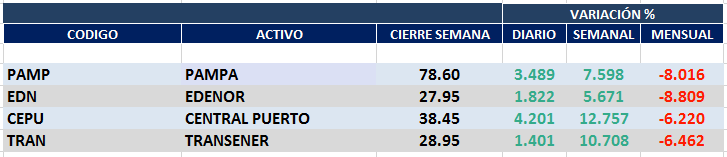 PAMPA (Cierre al 06/11/2020 $ 78,60)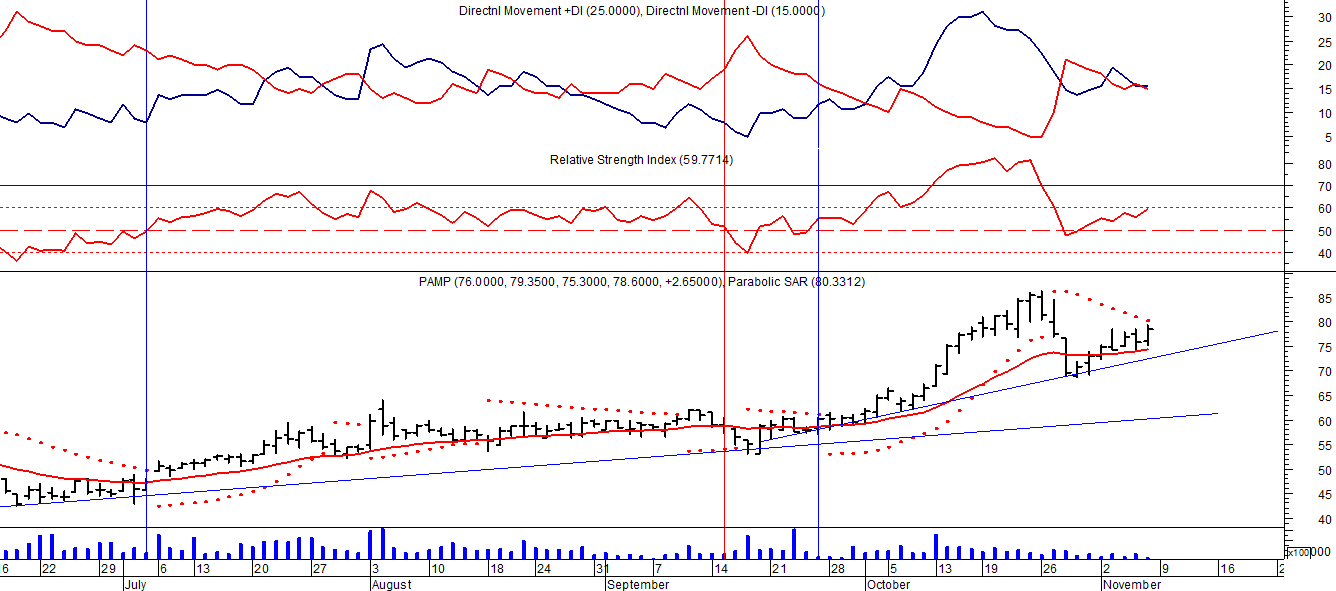 EDENOR (Cierre al 06/11/2020 $ 27,95)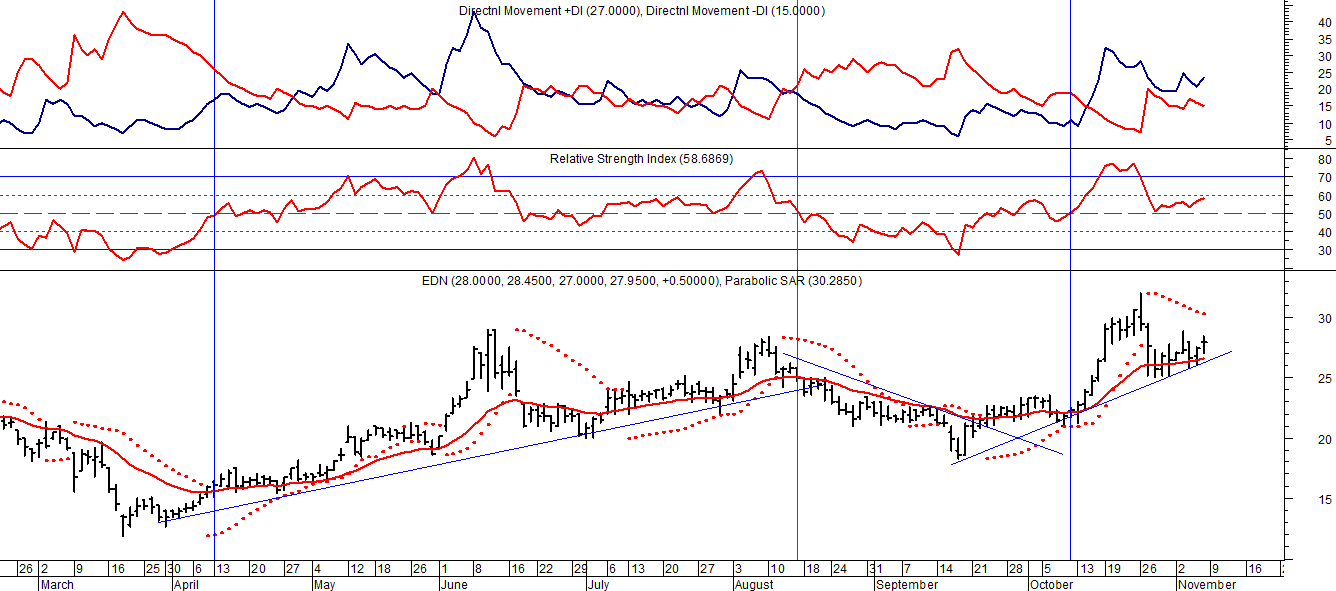 Señal de compra el 15/08/2018 en $ 44,00.Señal de venta el 20/02/2019 en $ 53,00.Señal de compra el 18/12/2019 en $ 21,00.Señal de venta el 24/01 en $ 22,50.Señal de compra el 27/04 en $ 16.00.Señal de venta el 24/08 en $ 23.50.Señal de compra el 30/09 en $ 22,00.TRAN (Cierre al 06/11/2020 $ 28,95)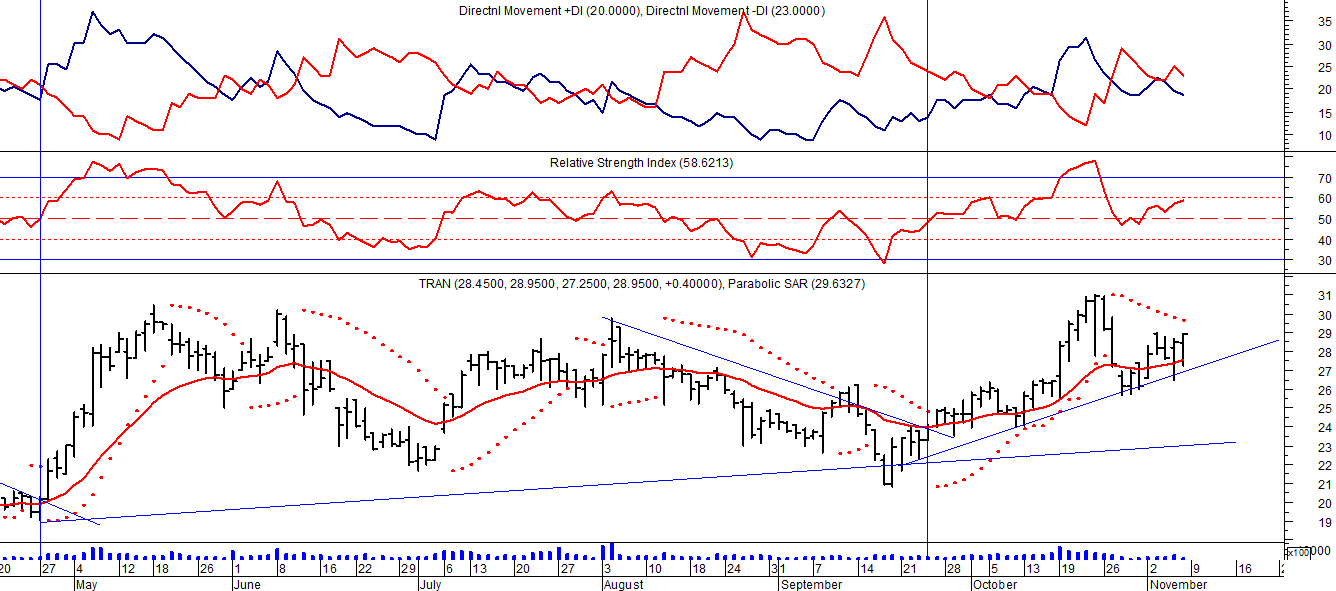 Señal de compra el 03/05 en $ 36,00.Señal de venta el 12/08 en $ 24,00.Señal de venta el 7/02 en $ 28,00.Señal de compra el 27/04 en $ 20,00.Señal de venta el 12/06 en $ 26,00Señal de compra el 06/07 en $ 25,00.Señal de venta el 25/08 en $ 25,50.Señal de compra el 24/09 en $ 24,50.CEPU (Cierre al 06/11/2020 $ 38,45)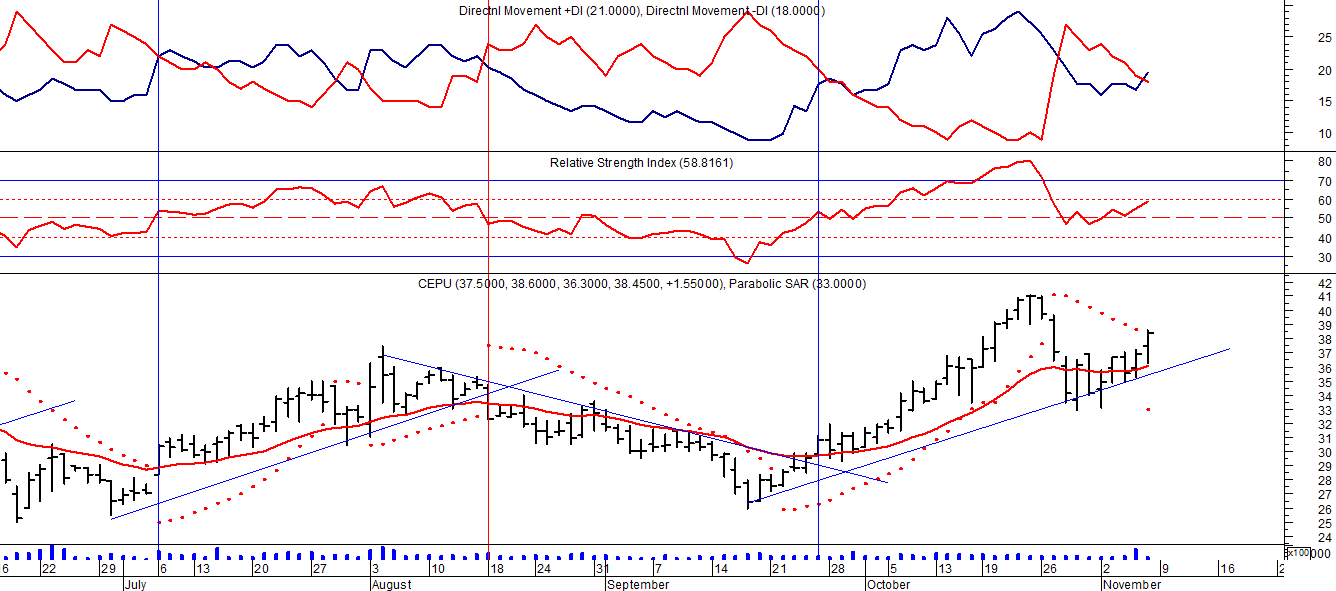 Señal de compra el 14/04 en $ 23,00.Señal de venta el 12/06 en $ 30,00.Señal de compra el 06/07 en $ 30,00.Señal de venta el 03/09 en $ 31.00.Señal de compra el 28/09 en $ 30,00.